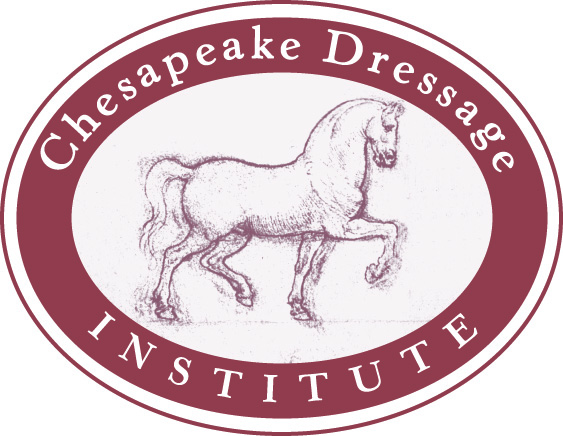 Horse and Rider Bio for CDI ClinicsRider’s Name:  _________________________________________________________________Horse’s Name:  _________________________________________________________________Horse’s Breeding (Sire/Dam Sire/Grand Damsire):  ___________________________________________________________________________________________________________________Horse’s Age:  _____________  Horse’s Breed:  _____________________________Level horse has shown to:  ________________________________________________________Level horse has trained to:  _______________________________________________________Brief Career Highlights:  ______________________________________________________________________________________________________________________________________________________________________________________________________________________